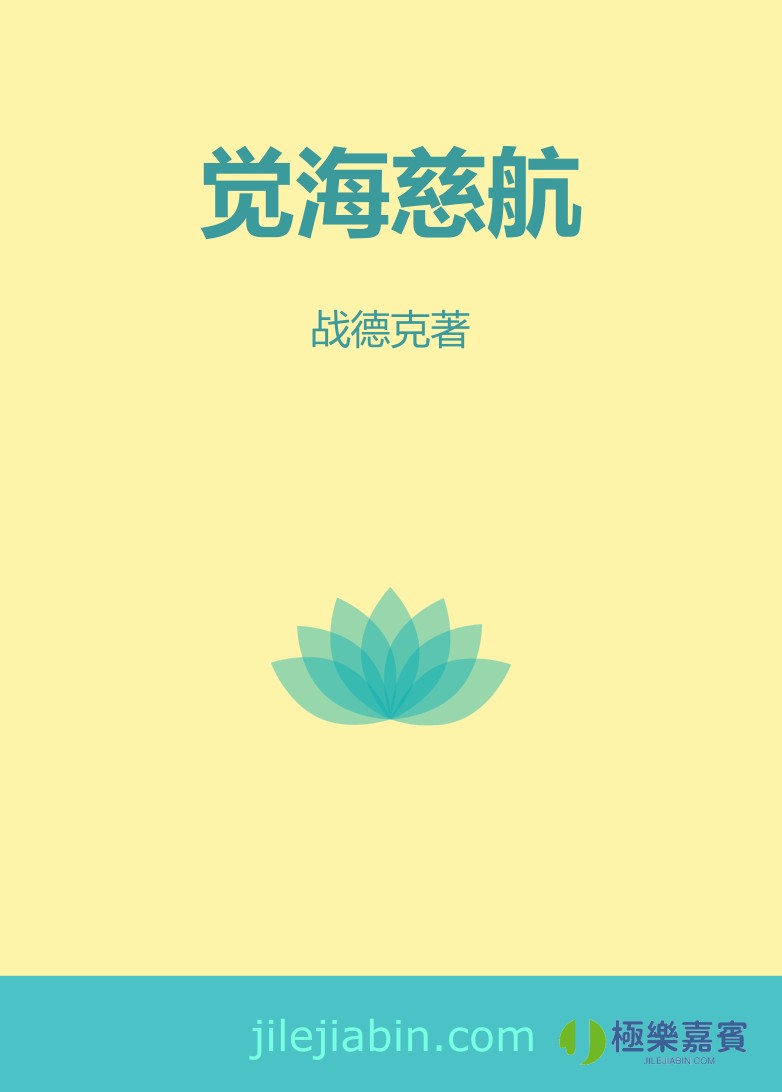 目录什么是佛教 佛教讲些什么道理，它的目的是什么 什么人可以学佛 学佛的方法 念佛以外的助行 怎样念佛 念佛人临终的准备 中阴的救度和自救 念佛的现前利益 余话 制作信息 什么是佛教问：创造佛教的人是谁？答：这个人说起来谁都知道的。他是印度迦毗罗卫国净饭王的太子，名叫悉达多，在成道后称为释迦牟尼。他在幼年的时候，已经通晓世间一切学问，及至年纪渐大，看见世界上的人和物互相残杀，互相吞啖，循环不停，又感到生老病死是免不掉的，就觉得生活在这个世界上总是苦的，非求一个解除苦恼的方法不可。因此到了十九岁的时候，他放弃了富贵荣华，出家修行。在修行的时候，受过许多艰苦，时常忍着饥饿，但却绝不因此灰心。到了三十岁的时候，就得了道，成了佛。成佛以后，就在各处说法劝化他人，无论什么人能照他所说的话去做，就可以解除苦恼，就可以享受永久的快乐。释迦牟尼佛这样说法，说了四十九年，直到他八十岁的时候就涅槃了。以后佛的弟子们把佛四十九年当中所讲的道理记录下来，这就是现在我们所念的经。我们经常谈起的佛，就是这位释迦牟尼佛。问：你说的涅槃，是什么意思呢？答：那两个字的道理很深，不容易拿俗话来说明。涅槃的意思，粗浅地讲，就是除尽了烦恼，到了不生不灭、永久安全和平、快乐宁静的境界。佛为了教化世人，所以才出现世间，同世人一样的生活，等到教化的事办完了，佛就离弃肉身，回到原来不生不灭、永久安全和平、快乐安宁的境界中去了，那境界就是涅槃。不知道佛的人，看见佛入了涅槃，就说佛死了，其实佛是永远不会死的。佛如果有死，那就和凡人一样了，还能算是佛吗？问：释迦牟尼佛从降生到现在，有多少年了？答：佛降生在周昭王二十四年的时候，到现在已经二千五百多年了。（编者按：由于印度是个不重视历史的国家，关于佛陀准确的诞生年份，考古界一直有所争论。“世界佛教友谊会”于公元一九五零年，在锡兰哥伦坡举行第一次会议，讨论关于佛陀降生、成道、涅槃年代，及出家、成道、涅槃年岁史实，由于南传佛教和北传佛教记载有所差异，为了能使佛弟子普遍交流方便，及全球统一性化，最终决定统一使用2500年说。但实际上，按中华历法来算的话并不是这样，虚云老和尚曾说过：“魏书沙门昙谟最曰，佛以周昭王二十四年四月八日生，穆王五十二年二月十五日灭。这样年月，多少朝代都遵奉不改。周昭王甲寅到现今已二九八二年了。”故而依此推算佛诞生到公元2010年的佛历，应该为3037年。）问：学佛的不都是出家的和尚吗？答：不是的。学佛的人不一定都是和尚。无论做哪种工作的人都可以学的。只要能诚心学佛，不一定都要出家。古今因学佛而往生极乐世界的在家佛教徒，是很多的。他们就是在家中专心念佛所得到的成就。这就是事实上很好的说明。问：听说历代学佛的都是名人学士，像陶渊明、苏东坡、白居易、柳宗元等有大学问的人，那么，像我们这些平常的人，不是够不上学习了吗？答：这倒并不是这样。比方大海里的水，不管多么大的动物，不能把海里的水喝尽；不管多么小的虫儿，都能去喝一个饱。佛法的深广也和大海一样，虽然绝顶聪明的人不能把他学尽，然而一般的人也一样能学习的。问：佛教里的事情也可以对不学佛的人说吗？答：佛教徒所信的是正大光明的真理，哪有不能对人说的事情。因此，一切经论完全公开，什么人都可以研究，不比别的教门，偏要说有什么真言秘诀不传教外的人。问：学佛的人不贪图财宝和势力吗？答：真正学佛的人是不贪图的。你想，释迦牟尼佛抛弃了一国的太子不做，无数的金银财宝不要，他是贪图钱财势力的吗？学佛就是学佛的思想，学佛的行为，自然也不该贪财图势了。不过，要知道：干一点有益于大众的事业，用自己的精神或劳力，换几个钱以养活自己和家庭，这不算是贪财。凡是在军政机关干事的人，只要能真诚地为大众谋福利，保卫弱者的利益，这不算贪势力。问：和尚是专门学佛的人，怎么有些和尚很胡闹呢？答：什么事情都不可一概而论，和尚是出家的佛弟子，来自各个不同的社会阶层，有品质善良的，有品质下劣的，有动机纯正的，有动机不纯的，有懂法的，有不懂法的，怎么能责其个个都好呢？你所说的，只是不好的一部分人罢了。古时候的玄奘、鉴真、一行，近代的印光、弘一等高僧，行人所不能行，忍人所不能忍，代佛宣扬，对人讲说佛法，劝人为善，福国利民，化度众生，是大有益于世间的。现在虽不及古时，可是到处仍有讲经说法，一面自己修行，一面化度人家的高僧。因你没有学习佛法，所以没有看到。你只看见不懂佛法，不守清规的庸僧，便怀疑佛法不好，那就大错了。问：和尚也有懂佛法和不懂佛法的两种不同，我也知道了，相信了。但是有些研究过佛学的人，他们的人品怎么也不见得好呢？答：这也是不可一概而论。佛教徒良莠不齐，不能归罪于佛教。要知道，一大片谷地里面有几茎稗子，这是难免的。况且这少数略懂佛法，品行不正的人，若是全不懂佛法，他们的行为可能会更坏哩。再说，学佛不是一发心修习就可以把行为修正过来的。一部分学佛的人确是真心学佛，可是他们过去世所带来的恶习气，一时不容易除去，所以他们的行为，有时反不如恶习浅而未学佛的人来得正直。可是我们只见他们行为失当，而不知道他们暗地里在对佛深深忏悔，毅然决然地想逐渐洗清自己的污渍哩。对于这种人，我们正应当以宽大的胸怀去原谅他们，同情他们，鼓励他们，对于他们的前途，寄予极大希望才是。还有一点，学佛要真信实践，不是披上袈裟挂串数珠，念句佛号，就算尽学佛的能事了。真实学佛的，一定要心心念佛，坚持五戒，奉行十善，修习六度。那一部分借学佛为名，行偷盗之实的人，我们怎么可以承认他们是佛门弟子呢？譬如我们不能误认穿着漂亮西装，披上雪白工作衣，挂了个听诊器的就是医生。一定要考察他的医理是不是高深，为病人诊断是不是悉心研究，用药是不是准确；我们也不能因为一部分的滑头医生，而怀疑医药是无用的。我们学佛是学习佛的行为和佛所指示我们的法门，不是学习某一部分不守清规以身谤法的和尚和居士，我们需以佛说的经典为学习的准绳，而依教奉行啊。问：从你以上所说的看来，佛教确实是有道理的，不是迷信的。但内容怎么样，也要请你说一说，我才肯相信呢？答：好吧，我们就谈一谈佛教的内容吧。佛教讲些什么道理，它的目的是什么问：我知道，佛教在以前虽然很兴盛，但现在是科学时代，将来恐怕难免被淘汰吧？答：这倒用不着担心，因为佛教不是迷信。它有它的高深的哲理，无论经过多少年代是不会改变的。如果你有空余时间的话，可以把佛教里的书多读一些。问：佛教的书籍太多太深，我都看不懂，你能不能把容易明白的道理说给我听听呢？答：可以的。现在的人不是经常谈论平等、博爱、自由吗？佛说，一切众生皆有佛性，都可以成佛。他所说的众生，并不是专指人类，而是连一切有生命的动物都包括在内的，就是狗猫牛马等都一样可以成佛，因为它们也都有佛性。等到成佛以后，也就和释迦牟尼佛处于同等地位。这才是真平等啊。既然狗猫牛马等都有佛性，所以我们要爱护它们，应该和爱护人类一样。这才叫真博爱哩。佛教是专门研究解除苦恼的办法的，等到烦恼断尽了，心里无挂无碍，无忧无虑，这才算真自由哩。由此可知，佛教的道理不但不和现在的学说违反，并且更彻底了一些。如果人人都照着佛说的法去做，你想，世间还会有刀兵盗贼的劫难吗？况且，这不过是顶浅近的道理，随便拿来给你说说罢了，至于高深的理论，任你说多少年都说不完的，真是无穷无尽的呢。问：这么说来，想要逃避灾祸和各种苦难，最好是学佛了。是不是？答：是的。不过学佛的好处，却不是仅仅可以避免灾难，学佛的人所希望的最终目的是，将来也能成佛，和释迦牟尼佛一样。问：真的吗？请问成了佛，有什么好处呢？答：你要知道作为一尊佛的好处，应先明白众生的不好处。且就我们人类来说吧。我们一生下来，就和苦恼生死订了合同，亲人偏碰不到头，仇怨的偏缠搅不休，还有天然的灾害，意外的祸患，任你有钱有势，灾祸还是跟在后面。即使那些可以摆脱得了，却没有不病不老，更不能不死。这都是因惑造业，因业受苦的自然规律（关于惑、业、苦，后面再详说）。佛是已经觉行圆满，了脱生死，进入涅槃，可以不受以上所说的种种苦难。这便是成佛的最大好处。佛看到我们受苦，像在火坑里一般，特地教我们许多成佛的方法，使我们脱离这个火坑，改造这个火坑。问：既然这个世界是个火坑，学佛又很费工夫，我们还不如直截了当弄点毒药把自己药死。这样，不是一了百了，立刻跳出火坑了吗？答：你怎么能这样说呢？这个世界虽然是火坑，只要我们大家肯发心学佛，是可以用我们的力量把它变成乐园的，这是佛教的积极精神。如果用寻死的办法，死后真的一切都完了，那倒也未尝不可。应该知道，死后并不是一切都完了，以后还需要转生的。照佛经来说，自杀是有大罪的，再转生时，所得的报应将为更苦，那不是跳到火坑更深的地方去了吗？所以自杀的人往往长劫沉沦鬼道，非常痛苦！问：人死了后，灵魂再去转生，这事是真的吗？答：怎么不真。自古以来，历史上记载死后转生和借尸还魂的事，不知有多少呢。就是现在，也时常有这一类的事情发生。你以为都是哄人的吗？问：自然不全是哄人的。但不知到底是怎么一回事？答：你听说过六道轮回吗？我来说给你听。一般人所说的灵魂，在佛学上叫做神识。人的肉身死了，他的神识是永远不死的。那神识凭着他生前行为的善恶，或者升天，或者再转生做人，或者做阿修罗，或者变畜生，或者变饿鬼、或者入地狱，这天、人、阿修罗、畜生、饿鬼、地狱就叫做六道。等到这一道受报完了，再转入另一道去。这样死了又生，生了又死，来回轮转，永远没有停止的一天。问：关于因果轮回的道理，我还不大明白，可以请你详细的再说一说吗？答：因果轮回的道理很明显，只因我们被妄心所迷，我执所缚，本有的智慧被尘俗中名利等念头蒙蔽了，所以，虽日常一举一动无不落在因果轮回之中，但自己一点也不觉得。“因”就是事实的起因，无因决不能成事。“果”就是事情的结果，无论什么事，不做则已，做了总免不了要结果的。果之随因，如影之随行。如人想除掉本身的影子，谁都知道是不可能的；有了事情的起因，而要避免结果，于事于理也是不可能的。因果概括过去、现在、未来三世（时间）。首先说说现在的因果。这可分为三个层次来说：一、如人叩钟即刻就可以发音；二、如人播谷，春种秋收；三、如人有不良嗜好或者畏难苟安，日后就要冻饿而死。这三个层次，虽然得果的早晚不同，但是完全属于现因现果。其次是过去世的因果。譬如生在富人和贫人家里的孩子，其享受是不同的。那些初生的小孩，在今生本没有造什么因，似乎不应有这样差别的遭遇。不知这全是前世个人已经造下不同的因，所以今生才得到不同的果报哩。再说未来世的因果。譬如甲乙两人多年前都造了善恶不同的因，但总是看不到他们得各别应得的果报。要知今生纵然得不到，来生一定逃不了的。《因果经》说：“欲知过去因，见其现在果。欲知未来果，看其现在因。”这说明因果的关系是错不了的，消灭不了的。至于轮回问题，佛曾告诉我们“四有轮转”的道理，就是死有、中有、生有和本有。一、我们现在所有五蕴（色、受、想、行、识）合成的身体，就是前世烦恼以及善业恶业和不善不恶业所感的结果。当前世临终最后刹那时叫做“死有”。二、从死有之后，到今世托母胎之前，这中间所有的有情身体，叫做“中有”。这中有身，如五六岁小儿相似，眼目耳鼻和其他诸根都具备的，是极微细的净色组织成的。我们肉眼不能看到，只有天眼才能见到它的形量。关于住在中有位中的时间问题，据法救论师说：“时间长短没有一定。倘若碰不到可生的机缘，中有可以长存，直到因缘和合，中有就去投生到人或畜，或其它各道中去。”（一般说来，中有存在时间至多七七四十九日。）三、中有托生的原因，是因为颠倒心。男子缘其母而起爱欲，女子缘其父而起爱欲。依着这二种颠倒心，中有才结生于母胎，其结生的最初一念，叫做“生有”。四、从结生以后，住胎出胎，直到一期寿命完尽，叫做“本有”，从这本有再起烦恼业因，招得未来的结果。这样，又从“本有”转到“死有”，“死有”转到“中有”，“中有”转到“生有”，依次相续，轮转不息，比如辘轳，循环轮转，没有停止的时候。心是起惑造业，轮转生死的掌权者。由于心里一时迷惑，不明真理，不知因果，于是随意去造恶业，必然产生恶（苦）果。得了恶果，心里更烦恼，更糊涂，从而又去造业，又受苦果。这样，惑业苦将轮转不断。这就是生死死生永不停息的缘故，我们要断轮回，出三界，必须在起心动念处着手，如能发菩提心，专精一念，求生极乐世界，那么所造的是佛因，将来一定结成佛果。因为所转的念头不落人天福报或贪狠害人的轮转中去，将来一定可以超出轮回的。这道理不是很明显吗？问：这六道里面，哪几道是好的？答：比较起来说，天道最享福，寿命也最长。人道是也享福也受罪的。再往下说，一道不如一道，恶鬼和地狱所受的罪，那就不堪设想了。问：那么，我们最好想法子生到天上去享快乐。不知可有方法吗？答：方法虽有，不过我们却不应该希望生在天上。因为上面说过，无论在哪一道里，等到报应完了，就要转到其他的道里去。那么，生到天上，就算做玉皇大帝，等到天福享尽了，也非死不可，死后仍旧可能到畜生或其他道里去受罪，佛经里是有许多事实说明的。可见，只要落到六道里去，就没有一处是安身之地的。要想享受永久的安乐，非想法子跳出轮回不可。问：怎样才可以跳出轮回呢？答：我不是已经说过，只有学佛了嘛。问：我们凭着良心多行善事，不能跳出轮回吗？答：那不行。行善的人将来能生到天道或人道享受好的报应，上面我也已经说过。可是这些享受是不长久的。要长久，就是脱离六道轮回；要脱离六道轮回，非学佛不可，单凭行善是不够的。问：常听人说，人的生死是玉皇大帝和阎王掌管着的。既然说，学佛可以脱离轮回，难道佛也管得着这些事吗？答：不是这么说的。你的生死，不但玉皇大帝和阎王管不着，就是佛也管不着，只有你自己能掌管着的。问：我不愿意死，怎么早晚要死呢？我愿意上天堂，怎么往往入地狱呢？你说生死全是自己掌管的话，我真不明白了。答：这也没有什么不容易明白的。懂得因果的道理，就不难了解了。有因就有果，有果必有因，你所做的事情就是因，所得的报应就是果。比方说，你今生的行为合乎人的道理，那么你来生就还是个人；你今生的行为和天道相似，那么来生就能升天；其他各道都是这样。这就和种瓜得瓜，种豆得豆一样，都是自然而然毫无奇怪的事。你种的是豆，神不能叫它变一株瓜。同样的道理，你种的是人的因，神自然不能强把你变成畜生，这是很显然的。再说的简明一点，就是做善的得福，作恶的得祸。作善作恶当然由你自己做主，那么，生死祸福还不是由你自己掌管着吗？问：有些好人往往遭遇不幸的事，作恶的人倒反运气很好。你说的因果报应怎么讲得通呢？答：比方种树，种子刚下到土里立时就能结果吗？比方借钱给人家，哪有才交到他的手立刻就来还呢？佛教讲的因果报应是包括前生、今生、来世三世来说的。有的前生造的因今生才结果，有的今生造的因，当生就结果，有的今生造的因，隔几生几十生或几十万生以后才结果。这就和种树的结果有早有晚一样，也是自然而然的事情，怎么会讲不通呢？问：阎王、判官、城隍、土地究竟有没有呢？答：有是有的，不过他们和世间法官一样，只能照着法律办事。你不犯法，他们怎么也管不着你的。问：要不要供养他们呢？答：他们也和我们一样都在轮回之中，但他们造了善业，有福德，我们应向他们表示敬意，但不必像佛菩萨那样供养他们。问：玉皇大天尊呢？答：玉皇也在轮回之中，但他是护法天神，我们也应当对他表示敬意。问：神仙呢？答：神仙有天仙、地仙等等不同。或属天道，或属人道，都是六道众生。我们不应该崇拜他们，学习他们，因为我们是要了生死、出三界的。问：大仙堂一类的东西，不是就该取消它了？答：那还用说么？狐狸之流都在畜生道中，用不着恭敬它们。问：不恭敬它，它作怪起来怎么办呢？答：学佛的人，天上的神都要来恭敬的，妖魔鬼祟又怎敢来作怪呢？但我们既然学佛，当普度众生，虽不要恭敬它，也不要妨碍它才是呢。问：佛既然也管不着我们的祸福，自然我们也不用恭敬他了。对吗？答：那就不对了。我们既然想脱离轮回，就要照着佛的教导去学，那么，佛就是我们的老师了。你不去恭敬老师，那还算是个学生吗？问：还有菩萨呢，我们应该恭敬他们吗？答：菩萨是梵音，照原来的意思翻译，就是“觉悟众生”。因为众生不觉，菩萨就将他们觉悟到的道理来教化众生，觉悟众生。菩萨的慈悲心很切，他们专门帮助佛来度脱众生。拿学校来比方，佛是校长，菩萨是教员。那么学生恭敬教员是当然的事了。问：我有这样的想法，我们学佛的人除了供养佛菩萨以外，再供养天仙鬼神似乎更好些，因为有些庙里各类神祇和娘娘很有灵感，求事求财，求病早愈，求消灾免祸，也很有感应。我们难道不要去恭敬他们吗？答：有的鬼神确实也有一些灵感，可以满足你的所求，但他们总不如观世音菩萨的愿力大，神通广。你为什么不去求观世音菩萨，以获得更迅速、更圆满的效果呢？而且信仰了观世音菩萨，时刻想念他，还能开发智慧，消除人生各种烦恼和痛苦呢。还有，因为你要成佛，须一心一意的学佛才行。假使你一面与佛菩萨接近，一面又和鬼神来往，心里自然不专了。等到临终的时候，可能会把佛忘记了，一直跑到鬼道里去，也说不定。问：现在我明白了，要脱离六道轮回的苦恼必须学佛。学佛的人除了佛和菩萨以外，一切天仙神鬼都不可供养。是不是这样？答：这就对了。什么人可以学佛问：不识字的人也能学佛吗？答：也可以的。只要有人把这本小册子念给他们听，让他们知道些学佛的常识，照着上面的话做去，是没有不成功的。因为这上面都是些俗言俗语，不识字的人听了也能懂的。从前唐朝有一位慧能大师，他是禅宗第六代祖师，家里很穷，从小没念过书，就是一位不识字的樵夫哩。还有其他出家和在家的，不识字的佛教徒，获得成功的还不知有多少哩。问：不识字的人能学佛，一定非很聪明不行的吧？答：那也不能这样说。从前释迦牟尼佛有一位大弟子，名叫周利槃陀伽。这个弟子资质最笨，佛教他念“苕帚”二字，他念着“苕”字就忘了“帚”字，记着“帚”字，又忘了“苕”字。这总算愚笨到极点了吧？然而他也证了阿罗汉果。问：女人也能学佛吗？答：当然能学的。虽然妇女们有家务的牵累，又要养儿育女，可是念佛是随时随地都可以念的，操作家务时可以念，哺乳抚养时可以念；而且女人的心静定而慈悲的多，她们学佛的成就也许比男人更快哩。问：有人从前做过很多的罪恶，现在想学佛还中用吗？答：怎么会不中用呢？你不曾听说“放下屠刀，立地成佛”的话吗？只要自己忏悔以前的错误，立誓以后永远不重犯过错，一心学佛。那么，以前的罪业虽多，也是可以消除的。问：老年人学佛还来得及吗？答：来是来得及的，不过应该自己知道光阴无多，要加倍努力就是了。问：那么少年暂且不必学了？答：那又不然。有句古话说得好“莫到老来方学道，孤坟多是少年人。”你知道你能活多大年纪吗？就算能活到很高的年龄，也该趁早学佛。因为功夫越长久，成功就越有把握。这不是一定的道理吗？问：道理固然是对的，不过人在年青的时候都有要做的事业，应该争分夺秒地干活，哪里还有闲功夫学佛呢？答：那是你把学佛看作无关紧要的缘故。假使你把学佛看作和吃饭一般重要，你就不至于说没有功夫了。况且学佛碍不着做事，并不用另外费功夫的。问：有钱的人固然应该学佛。穷人衣食不足的还能学吗？答：学佛全在心地上用功夫，不一定要朝山进香，布施财物，只要存心善良，就是在路上拾去一块西瓜皮，免得人滑跌，在车上为妇孺老弱让个座位，上船下车扶人一把，听到福利事业、慈善团体在募化代作个宣传。这些都是学佛的慈悲精神，并不需要花费钱财的。问：已经入了其他教门的人，把从前的教撇开，再来学佛，还可以吗？答：那太好啦，弃暗投明正是有大见识的人所作所为。要知道，我们活在世界上，不过只有几十年的光阴，何苦有正路不走，反去到处瞎撞呢？问：这样说来，不管什么人都可以学佛的了。答：对啦！如果佛法是有些人能学，有些人不能学，那就算不得平等了。学佛的方法问：佛法既是人人该学，并且人人能学，我决意学一学了。请你告诉我学佛的方法吧！答：学佛的法门很多，佛教常分为五宗：禅、教、律、密、净。各宗的方法是不一样的，这须要看每个人的根性和爱好，选择一门去学了。问：佛为什么要说这许多法门呢？答：这叫做对病下药。比方众生是些病人，佛是个大医生，众生害的病不一样，所以佛开的药方也就不一样。有的用凉药，有的用热药，其目的都在把病治好。再说一个比方，比如从南京去上海，有的人爱坐火车，佛就教他坐火车的方法；有人爱坐轮船，佛就教他坐轮船的方法；有人爱坐飞机，佛就教他乘飞机的方法。方法虽然不同，目的都是到上海。佛教也是这样，佛说的法门虽多，其目的都是教人成佛的。问：学习这许多法门都是一样费气力吗？答：不是的。有的很难，有的很容易。问：我没有什么才能，你就教我一个顶容易的方法可以吗？答：你要学顶容易的，那就最好学净土宗的法门了。问：什么叫净土宗，它的修法是怎样的？答：上面不是说过，佛教分为五宗吗？这个净土宗就是五宗里的一宗。它的方法就是念佛求生西方净土。问：怎么样算是念佛求生西方净土呢？答：就是专念“南无阿弥陀佛”六个字。在这个世界的西方，离这个世界很远，有一个世界叫做西方极乐世界，也叫做西方净土。学佛的人应该祈求死后生到那个地方去。所以说求生西方净土。问：生在那里有什么好处呢？答：极乐世界的好处多的很。根据《佛说阿弥陀经》和《观无量寿佛经》所说，生在那里的人都是从莲花里化生出来的，并不是骨肉凡胎。他们想吃什么食物就有什么食物，想穿什么衣服就有什么衣服。住的是玉宇琼楼，都用金银宝贝建筑而成的。想到什么地方去，不论多么远，立刻就能到，不用坐车坐船。那里没有灾荒，没有疾病，没有老少，没有冷热，并且一生到那里，就永远活着，不会死亡，终日能听到阿弥陀佛说法。我们这个世界上所有的一切苦恼，极乐世界里连影子也找不到。这就是极乐世界的大概的情形。至于详细的好处，尽管说多少时节也说不完的，除非你生到那里的时候，就一切都明白了。问：那就算成了佛吗？答：那还不算成佛，但总是决定可以成佛的了。因为生到极乐世界，已超脱了六道轮回，永远可以不死了。既然生到那里，就无忧无虑，不饥不寒，自然可以安安稳稳修行，并且常和阿弥陀佛在一起，可以听佛说法。这样时间长还愁不成佛吗？问：阿弥陀佛就是释迦牟尼佛吗？答：不是的。他是另一尊佛。因为他的愿力很大，又和这个世界上的众生最有缘，所以释迦牟尼佛才教我们念阿弥陀佛。问：“阿弥陀佛”前面，为什么要加“南无”两个字呢？答：这是印度话，应该念做“拿摩”的音，就是归投、依托、敬礼等等意思。称念一句“南无阿弥陀佛”，就是说，我们投托阿弥陀佛为老师，处处学习阿弥陀佛的样子，求他救度我们。问：极乐世界诚然很好，但是用什么办法才能去呢？答：常念“南无阿弥陀佛”这句名号就可以去了。问：就那么容易吗？恐怕还靠不住吧？答：这是释迦牟尼佛亲口说的，不会有错的。问：佛在什么经上说的呢？答：专门说这个方法的有三部经。一部是《佛说阿弥陀经》，一部是《佛说观无量寿佛经》，一部是《无量寿经》，其余许多大乘经典里，也都附带地说过的。问：别的宗里说的是些什么方法，也说给我们听听行不行？答：我想你们暂时可以不必去研究它们，因为有句话说的好“贪多嚼不烂”。又况且别的法门，都不是我们一般根基的人所能学得到的。有些方法很难，很费功夫，我们的寿命又短促，恐怕等不到修成功，生命已经完了。岂不是枉费一番功夫？还有些方法，非有高明的老师指教不可，否则，往往弄出毛病来，这是很危险的；只有这个念佛求生净土的法门，最稳当，最容易，谁学了谁就成功，可是这也尽够我们一生学习的了，为什么要放弃容易的，反而去寻找难的呢？问：这个法门既然是专给我们一般根基的人学的，想来那些有学问很聪明的人，自然不要学这个了？答：那倒不然，这个法门看似容易，其实佛教各宗的一切法门已经都包括在内了。所以自古以来，有大学问的人，学这个法门的不计其数。例如，在中国最先提倡念佛的晋朝慧远大师，以及后来的善导、永明、莲池、藕益、省庵、彻悟等大师都是最有学问、最有道德的人，他们也一生专门念佛。可知念佛不单是愚夫愚妇、斋公斋婆的事了。问：念佛既然比别的法门容易，将来的成功恐怕比学其他法门的要差一些吧？答：哪有这种道理。不管什么事，难的未必便好，容易的未必就差。比方治病吧，不管用什么药，都为的要把病治好。所以只要有效力能把病治好，那么，贵重的药也好，不值钱的药也好，都是一样有价值的。“南无阿弥陀佛”六个字，就比方万病皆治的药，既然什么病都能治，又仅仅是单方一味，你想这味药的效力该有多大呢？问：念佛可以往生极乐世界，既是经上说的，这一定有个所以然的道理在里面吧？还须请你说明一下！答：这个道理很深，不是三言两语能说明白的。现在我把《楞严经·大势至菩萨念佛圆通章》念给你听。经上说：“十方如来怜念众生，如母忆子。若子逃逝，虽忆何为？子若忆母，如母忆时，母子历生不相违远。若众生心，忆佛念佛，现前当来，必定见佛，去佛不远。”这就是念佛人将来一定成佛的道理。问：这倒也有理，但不知古今念佛往生的人多不多，怎么知道他们是往生西方的呢？答：《净土圣贤录》和《往生传》等书，记载往生的事实很多，并且叙述了往生时种种的情况，你可以找来好好看一下。大凡念佛的人到了临终的时候，能自己知道往生的日期和时刻，预先沐浴更衣，和亲友们从容话别，到临终的时候，一点痛苦都没有，依然向西坐着，合掌念佛，看见阿弥陀佛和观世音菩萨、大势至菩萨来迎接他，他便满脸笑容的往生，或者有时候伺候病人的人还能听见音乐的声音，闻到奇异的香气。有以上种种情况的，我们就知道他是决定往生的。你要知道，人在平常的时候可以装模作样，到了临终是不能装假的。问：这些书上的话可信吗？答：这些书都是历来很有道德，很有名望，不会说谎的人记述的，怎么不可信呢？而且近年来往生的人也很多的，各种佛学刊物常有登载，都是确实有据可靠的。问：你说临终的人看见佛来迎接他，这又是怎么一回事呢？答：原来阿弥陀佛曾发过很大的誓愿：“凡一切众生诚心念佛，愿意往生极乐世界的，这人临终的时候，我一定来接他到极乐世界去。”历来至诚念佛的人临终看见佛来接引，就是体现了佛的宏伟誓愿。问：上面你既然说，凡事都是自作自受，佛管不着。现在又说临终佛来迎接，不是自相矛盾吗？答：我说的何尝矛盾呀。那还是要依靠自己种因，自己得果的。这怎么说的呢？就是先要你自己肯学佛、肯念佛作为因，然后临终才能感到佛来接引的果哩。假使你自己不肯学佛，不肯念佛，佛虽有大愿力也不能强拖你去的。这还不是自作自受的道理吗？问：学佛的人除了念佛以外，是不是还要念经？答：经，念也好，不念也好，可以随个人的忙闲和力量，不必勉强。（最好每日能念一部《无量寿经》）问：如果念经，应该念什么经呢？答：佛教里的经论有八千多卷，很少有人把它全都读完的。学净土的人，常念的是《佛说阿弥陀经》、《佛说观无量寿佛经》、《无量寿经》、《楞严经大势至圆通章》、《药师经》、《地藏经》、《妙法莲华经》、《华严离垢地章》、《华严第一回向章》、《普贤行愿品》、《普门品》、《金刚经》、《心经》等。其中，以《佛说阿弥陀经》为最重要。如果不能念，也不要紧，只要念佛号也就足够了。问：《灶王经》也可以念吗？答：不可，不可。《灶王经》、《太阳经》、《太阴经》、《血盆经》、《寿王经》、《眼光经》、《妙沙经》、《观音救苦经》、《高王经》以及各种宝卷和五部六册等书，都是后人胡乱编造的，是毫无道理的。学佛的人切不可把他们误认作真经，千万不要念它们。（五部六册是窃取佛经里的话，并掺杂着编者的邪见，拉杂而成的，所以多违背佛教的原意，坠入偏空这一面。）问：念咒可以吗？答：佛经上的咒叫做陀罗尼，人人可以念。不过也不如念佛要紧。旁门外道的咒很多，都是任意胡凑，念了毫无用处。就是佛经上的咒，也要有人传授才好；否则，容易把字音读错，失去效益。总之，经、咒都可缓念，可以少念，最要紧的是念“南无阿弥陀佛”六个字。念佛以外的助行问：学佛的人除了念佛以外，没有别的事了吗？答：念佛叫作正行，是顶要紧的。还有其他一些事叫作助行，也是不可少的。问：助行是什么呢？答：那就是多行好事，不做一切不好的事，所谓“诸恶莫做，众善奉行。”问：什么事是不好的事呢？答：最重要的有五种：一是杀生，二是偷盗，三是邪淫，四是妄语，五是饮酒。这五件事在佛教中是严厉禁止的，那就叫做五戒（应该戒除的五种不好的行为）。学佛的人对于五戒是不可不守的。还有，不可吸各类的烟，因为吸烟的人口气常臭不清净，这样去礼佛念佛是不恭敬的，更不必说烟草含有尼古丁毒素，对健康有害的了。问：杀生怎样戒呢？答：就是一切生灵都不去杀害，也不吃它们的肉。因为照因果报应的道理讲，现在你杀它，将来它必杀你；现在你吃它的肉，将来它必吃你的肉。你想，可以不戒杀吗？至于杀人那更不用说了。问：道理倒是不错，只是吃惯了鱼肉，教我不吃，这事可有点难办，不知可有通融办法吗？答：能完全不吃荤腥固然最好，如果实在有困难，可以暂时吃三净肉和花斋。花斋有好几种吃法。每月初一日、八日、十四日、十五、十八、二十三、二十四和月底三天吃斋的叫做十斋。每月初八日、十四、十五、二十三和月底两天吃斋的叫做六斋。这是最普通的两种吃斋日期，你可以随意选择一种。问：怎么叫三净肉呢？答：就是杀生的时候，一、没有亲眼看见动物临死的凄惨景象；二、也没有听见它惨叫的声音；三、不是为了自己吃才杀的。这样的肉就叫做三净肉。如果不能完全吃素的人，可以暂时吃这种肉，或到街上买现成已被宰杀了的牲畜禽类等的肉。问：吃三净肉和花斋就和长斋一样吗？答：当然不一样。不能吃长斋的人且先这么吃着，以后习惯了，觉得蔬食远比荤腥肥腻味为爽口适胃，就可以彻底断除荤腥了。问：这么说来就不难了。请问戒偷盗是怎么样戒的呢？答：戒偷盗，就是不贪图不义之财。不属于你的，不应该拿的财物，绝对不可以拿。明抢暗偷、贪污受贿是要严格禁戒的。问：怎么叫戒邪淫？答：就是除了正式的夫妇以外，不可和其他男女有淫乱腐化行为，也就是说，要切实遵守一夫一妻制。问：戒酒自然就是不喝酒了，戒妄语是什么意思呢？答：就是不说谎言诳语和不做哄骗人的勾当。问：这些事都还不很难。答：不过还要知道，对这五件事不但要戒住身体不去做，也要戒住心不要动犯戒的念头。就以戒偷盗来说吧，去偷盗或抢夺别人的东西，固然算偷盗，就是看见人家的东西，心里想着，怎么可以拿来算自己的，这也是偷盗。其它四戒都是这样。你不要以为我不过这么想想，并没有去实行，又没有别人知道，还怕什么呢？不知心里一动念头，就种下了因，将来早晚定要结果的，怎么可以不加小心呢？问：要掌握住这颗心，那就难了。自己约束不住自己的心，这可怎么办呢？答：念佛就是唯一的好办法。当你觉着你的心不受约束的时候，赶紧一心念佛，恶念自然就消灭了。问：不作恶倒还可以勉强着办。说到行善，我没有钱，不是没有办法吗？答：这就错了。行善不一定要用钱，你有身体，遇见对于人们有益的事，费点气力去做一做，这便是身善。你有口，遇见有争斗的，给他们劝解；遇见好人好事极力赞扬赞扬，这便是口善。见人家做好事，听见人家说好话，觉得满心欢喜，这便是心善。有钱的，舍衣施食，修桥铺路，以及供佛斋僧、印送经书，固然是行善，无钱的，就是闻见善事，心口随喜，也同样是行善。问：做什么事情，不用费钱而功德最大呢？答：劝人学佛功德最大。因为舍衣施食，不过救人肉体上一时的痛苦；若能劝人学佛，是救人永远脱离六道轮回的苦，你想功德大不大呢？问：念佛还有别的问题吗？答：大概就是这样。不过初入手还有最要紧的三件事是必须知道的。问：是哪三件事呢？请你说说好吗？答：学佛难得的是真信，对于西方有个极乐世界，和念佛的人临终佛来接他生到那里去，这一事实，要真信不疑。果然能信，那就成功三分之一了。既知这个极乐世界有种种的好处，须发切愿，要向那里往生。心中长存着那是我的老家，其它的地方不管是好是歹，我都不去，果能抱定这个念头，那就成功三分之二了。再加上实行去做，就完全成功了。话虽这么说，但是这三件事——信、愿、行是连贯的，缺一便不成功了。问：你说实行去做，是做些什么呢？答：就是实行上面所说的念佛行善各种办法。不过实行起来，还有几点应当注意的地方必须留心，像怎样念佛，怎样供佛，怎样做功课等等。怎样念佛问：念佛不就是用嘴念吗，还要注意什么呢？答：有些人口里虽然不住的念佛，心里却尽胡思乱想。这种念法只种远因，利益不大。必须口里念佛，心里想佛，心口如一，然后才易成功哩。问：那不是很难吗？答：你看，你一会嫌念佛太容易，一会又嫌太难。实在说，念佛一法，说易极易，说难很难。不过不管难易，只管耐着心多念，日子久了，心自然慢慢的不会乱了。俗话说：“世上无难事，就怕心不专。”坚持下去，就能获得成功了。还有一个方法，就是念佛的时候要使每个字都从心里经过。口里念得清清楚楚，耳朵听得清清楚楚，每个字都从心里发出来，再听到心里去，一个字也不可把它放松。这样时间久了，乱想杂念自然少了，心也就安定了。这是最好的一个方法，千万不要忘记。问：念佛应该在什么时候呢？答：应该在每天早晚两个时间立一个课程，限定念佛多少，或几百声，或几千声。可以照个人的情况规定。规定以后，无论忙闲，非念完这个数目不可。此外，不管在什么时候，什么地方，都可以念。念的遍数越多越好，念的时间越长越好。问：在工作的时候也能念佛吗？答：是的，搬柴挑水的时候可以念佛，刷锅洗碗的时候也可以念佛，耕种锄割的时候可以念佛。不论行住坐卧都可以念佛。总之，除了用心的事情，其余工作都是碍不着念佛的，而且一面工作，一面念佛，能使杂念不生，心志专一，头脑清醒，工作做的更好。问：念佛要大声念，还是小声念呢？答：大声念也好，小声念也好，口里不念心里默念也好。只有睡在床上的时候和不干净的地方，只可心里默念，不可念出声来。念出声就不恭敬了。但是遇着危急的时候，无论在什么场合都可以出声念的。问：学佛要供佛像吗？答：最好供一张释迦牟尼佛像，或西方三圣像。（阿弥陀佛和观音、势至二菩萨，称作西方三圣。）问：佛像供在什么地方合适呢？答：有闲屋整理出一间最好。如果没有，就供在自己住的房间里也可以。但总要收拾得干净些，并且在像的上方遮块净布，不念佛时把布放下，这样就不至于亵渎了。佛像最好向东，念佛的人向西对着佛像，如果不能这样，就是随便向哪一边也都可以供佛的。问：实在没有适宜的地方，不供佛像也可以吗？答：假使实在办不到，那么只要诚心，不供佛像也可以。问：供养佛应该用什么供品呢？答：通常可用香、花、灯、清水、饭菜、瓜、果等物。如果不容易办到，缺几样或全都没有也可以的，但决不可以供奉酒和荤菜，更不能在佛前焚烧纸锭。问：烧香点灯烛是什么意思呢？答：香烛是象征心香和心光。因为众生和佛一样，本来有着心香和心光，但被妄想执著所蒙蔽了。现在礼敬佛菩萨，是要把原有的香光显露出来。同时，也是对佛菩萨表示一种敬意。因此香只要点一炷（支）到三炷，烛只要有光亮就可以了，有些人不懂道理，以为香点得越多，烛点得越大，就越有功德，就愈能得到佛菩萨的保佑。这是错会了点香烛的意义了。而且有些地方，为了防止火患，即使不点香烛，只要有虔诚心，也一样能得到供养的功德的。问：对佛应该行什么礼呢？答：这可有多种。可以磕头，可以作揖，可以鞠躬，可以合掌（把十指伸直，两手掌并拢一起放在当胸的地方，叫做合掌或合十。）但以磕头礼拜为最恭敬，最能灭罪得福的。问：念佛的时候必须跪在佛的面前吗？答：也不一定。跪着、站着、走着、坐着都可以念，不过要诚心就是了。当然啦，能跪更好。问：你说，早晚两时念佛要立一个课程，就烦你替我立一个好不好呢？答：说到课程，原该各人根据自己的时间忙闲规定的。现在你既找我，我就只好写一个最简单的仪式给你。倘你有工夫，肯加紧行持，可以向各地佛经流通处，请一部《早晚功课》来修习。那简单的仪式是：每天早晨起床以后，和晚间就寝以前，洗手漱口，到佛像前焚香献水，合掌恭敬，或跪着，或站着，用至诚心，照着下面的次序念。（以下括弧内的字不要念。）（一）南无十方常住三宝。（念一声，拜一拜）（二）南无本师释迦牟尼佛。（念一声，拜一拜）（三）南无西方极乐世界，大慈大悲阿弥陀佛。（念一声，拜一拜）（四）南无阿弥陀佛。（百声、千声、二、三千声，越多越好，随名人的忙闲自己定数。只可由少加多，不可由多退少。无论念多少声，可不必拜，也可坐着念，站着念）念毕接念。（五）南无观世音菩萨。（念一声，拜一拜）（六）南无大势至菩萨。（念一声，拜一拜）（七）南无清净大海众菩萨。（念一声，拜一拜）（八）愿以此功德，庄严佛净土，上报四重恩，下济三途苦，若有见闻者，悉发菩提心。尽此一报身，同生极乐国。（这八句叫做回向偈，念完以后，拜三拜。这一课程就算完了。）问：这课程很好，请问十方三宝怎么讲呢？答：东、南、西、北、东北、西北、东南、西南加上、下，叫做十方。佛、法、僧叫做三宝。佛，是教主。法就是佛和菩萨所说的，怎样修因证果，成就佛道的经论典籍。僧，是照佛说的方法去修行，已证菩萨、缘觉、声闻等圣果的，和依照佛教制度出家学佛的僧众。问：这佛、法、僧为什么都称作宝呢？答：因为它能发生增长一切众生的法身慧命，就像世间的财宝能养活人的生命一样，礼念这一句，是表明我全心全意以佛和佛说的经，以及菩萨高僧等为我师。我就从此依托他们，做一个佛教的信徒。问：请问念释迦牟尼佛做什么？答：因为这个念佛法门是他教导我们的。想念他，礼拜他就是不敢忘本。问：念观世音菩萨和大势至菩萨，又是什么意思呢？答：因为念佛的人临终的时候，是这两位大菩萨和阿弥陀佛，一同来接引到西方去的。所以念完佛以后，对这两位大菩萨的名号，也要念也要拜。问：清净大海众菩萨是什么菩萨呢？答：清净大海众菩萨是其他众位菩萨的总称，“清净”是说极乐世界的一切菩萨都是很清净的。“大海众”是说菩萨的众多就和大海一样。我们早晚就要和这些菩萨做伴侣，所以预先要念他们，拜他们。问：回向偈是什么意思？有什么用处呢？答：回向偈的用处很大，修行的人不论念经念佛，念完了，一定要把回向偈念一遍。“回向”有归拢趋向的意思，就是要把念佛念经的功德，汇集到一个目标上去。问：那是什么目的呢？答：就是求生到西方极乐世界去。不但念佛念经要回向极乐世界，就是无论做了什么善事，也要回向到极乐世界去，而不应要求有什么名利、健康、长寿等报应。这样积得功德多一分，往生的希望也就大一分。若是把所做的功德不回向到求生极乐世界上去，恐怕下一世只能得天道或人道享福的报应，那么，依旧不能脱离六道轮回。而且福报越大，造罪越容易，等到再下一世就很危险了。因此，学佛的人必须把一切功德都回向到往生西方这个目的上去。这样，寿终以后就可以盼望生到西方极乐世界去了。功课的最后，念回向偈的时候，也和念佛一样，要一字一句都从心里经过，不能随口念念就了事的。问：请你把偈里每一句的意义也对我说一说好吗？答：好的。（第一句）我情愿拿这个念佛念经的功德。（第二句）去庄严阿弥陀佛的净土，使它格外美好。（第三句）再用这功德，向上，报答父母、众生、国家和三宝的四重功德。（第四句）向下，救济畜生、饿鬼、地狱三恶道众生的苦恼。（第五句）如果有人看见我念佛念经，或者听见我念佛念经的。（第六句）都能发起上求佛果，下度众生的心来。（第七句）等到这个身体受完了报应以后。（第八句）就大家一同生到西方极乐世界去。按句解释就是这样。总结起来说，这八句偈有两层重大的意义：第一，是说我们念佛为的是求生西方净土，决不是求功名富贵等等一切世间的利益；第二，是说我们念佛是为了救度一切众生脱离苦海，不仅是为自己打算。明白了这两层意思，不管念佛念经，不管做什么善事，都这样存心，这样回向，就可算个真正发菩提心学佛的人了。问：上面你定的那课程表固然很简单，可是有些人事情很忙，连这些时间也抽不出来，可怎么办呢？答：对那种极忙的人，我可以介绍一种十念法：早上起床漱毕，向佛三拜（没有供奉佛像的，就向西三拜或合掌问讯。）然后立正合掌念六字或四字佛号，尽一口气为一念，这样连续念十口气，叫做十念。但必须把念出来的声音自己听得清楚。气长气短可以随个人的自然，不可勉强伤气。古人订立这十念法，是为了借气束心，使心不乱。念完十念，再念回向偈，最后再三拜或合掌问讯。这叫做十念法。很忙的人每日诚心照着这个法子念，将来也可以生到西方极乐世界去的。因为阿弥陀佛也曾经发过这么一个愿：“只要有人能至诚的称念我的十声名号，我也要接他来极乐世界的。”佛既然发了这样的愿，那自然错不了的。念佛人临终的准备问：照上面所说的念佛方法，至诚恳切地念去，等到寿终以后，是不是一定可以生到西方去，没有别的问题吗？答：修行的人临终的时候格外要紧。这应该预先做一个准备才好。问：怎么好好的人需要预先准备起死时的事来呢？这不是不吉利吗？答：吉利也罢，不吉利也罢，人从来没有不死的。既然早晚都有个死，又何妨预先来谈谈呢。况且学佛的人对于死后能生西方净土，就象从火坑里跳出来，进入清凉世界，又和出外的人回到家一样，是很快乐的事，怎么说是不吉利呢？问：既然说，平时念佛的人临终佛自然会来接引。那还用什么准备呢？答：人到临终的时候，最后那一个念头是最为紧要的。生西方净土，关键在这一念头上；上天堂、入地狱也在于这一个念头上。到那时，必须牢记念佛，不能放松，然后才有生西方净土的希望。倘若忘记了念佛，生西就靠不住了。问：学佛的人一生念佛，怎么会在临终时又把佛忘记了呢？答：除非有大根器的人，或者平日修持功夫纯熟的人，才有可能临终不忘念佛。至于一般的人，虽然平日也念念佛，也行行善，但是没有真实功夫的，一到临终的时候，就会被妻号子哭、病苦昏迷所扰乱；而且生前经过的事件，死后未了的牵缠，千头万绪，一一涌上心来，于是贪生怕死，手忙脚乱。你想，在这个时候，心里还会有佛的影子吗？问：那要怎么办呢？答：一个人发心学佛，想往生极乐世界，最好在平时把自己家里的老老少少，以及亲戚朋友们，都劝他们念佛。这样，在临终的时候，就不会被他们混搅乱闹，弄得前功尽弃，后悔莫及了。问：往生西方还需别人帮助吗？答：是的，念佛的人临终有三件很要紧的事，都要别人帮助才行。我且分别说给你听：第一、病人在临终的时候，眷属人等切不可在病人面前说长道短，唉声叹气；应该劝病人放下一切，一心念佛。向他说明，若他不该寿终，念佛可以使病快好，要是病不该好，念佛可以往生西方。佛无虚愿，一定亲来接引，使他生到极乐世界去的。那里有说不尽的好处，比在这恶浊的世界上受罪，要好得多。这样随机开导，并在病人能看见的地方挂一张佛像，使病人眼里有佛，心里有佛，自然不会失去正念把佛忘掉了。第二、帮助病人的工作，除了上面所说的，用佛教道理开导以外，还需要家里的人分班念佛。因为，那时病人心力很弱，非有别人帮助不可。如果附近有学佛同道们组织的助念团，可以请几位道友来助念。若是没有助念团，就把自己家中的人分成几班，在病人跟前轮流念佛也可以。念佛的声音要不高不低、不快不慢、字字分明、句句清楚，使病人字字句句入耳经心。这班念过，那班紧接着念，不可间断。病人自己能随着念更好，如果不能，就叫他静听别人念也是一样的。到病人绝了气以后，助念的人仍要照常念下去，念的时间越久越好，至少要在病人气绝以后，再念八个钟头，才可以宣告结束。因为死者气虽断了，神识还没离开身体，所以死后几点钟内，别人替他助念还是有用的。这一点是应该加以注意的。第三、在病人气绝的时候，切忌进行搬动、哭泣、揩洗、换衣等事，病人或坐着，或仰卧、或侧卧，都可听其自然，不要随意搬动。因为病人将死或刚死的时候，是或生西方净土，或升天堂，或入地狱的关键时刻，在这霎那时间中，大家可至诚帮助他念佛，这是最为有益的。一般人对这方面缺乏知识。往往忙着为他揩洗换衣。不知这么一来，在病人还没断气的时候，其痛苦自不必说，就算已经断气，那时他的神识还不曾离开，依然还有知觉，一被触动，就会感到身体异常痛苦。由于痛苦就生瞋心，瞋心一生，多堕畜生道中，变作毒蛇一类的东西，这不是很可怕吗？还有，在这一时刻，眷属们千万不能哭泣，因为将死或刚死的人，如果听见眷属哭泣，就容易动情爱心。一有这样的心也就没有往生的希望了。许多人于父母临终时，不管病人怎么样，总是随从世俗习惯忙着揩身穿衣大哭大叫，以致父母一生念佛求生西方的愿望成了泡影。这岂不是被无知的眷属硬推到恶道里去吗？问：那么，揩身换衣等事，应该在什么时候办理呢？答：应该在死者通身冷透后的一日一夜，或更长一些时间，才可以洗澡换衣。如身冷转硬，可用热布搭在臂肘膝弯等处，过一会就会变软的。问：死者究竟生了西方没有，别人有办法知道吗？答：有。如果病人预知自己死的日期和时辰，到那时，看见佛来迎接，面带偷悦地念佛而去；或者别人听见空中的乐声，闻到奇异的香气。有这情形之一的，就是往生西方的确证。至于一般念佛的人，只要他平日信愿真切，念佛认真，而且为人处世，能柔和慈仁，乐善好施的，临命终时，家人又不做障碍因缘，能够如法助念，气绝时神情安详的，也就可能往生。问：还有其它要注意的事项吗？答：上面所说的话都是最要紧的。学佛的人能这样准备，到临终时自然不至出什么岔子。要知道详细，可看《临终须知》。中阴的救度和自救问：如果念佛的人临终没有见佛来迎，不能往生西方，其情况又将是怎样的呢？答：念佛的人寿终以后不能生西的，就将转入中阴身（又叫中有身），就是前面所说的“四有轮转”中的中有境界。在这一境界中，一般要度过七七四十九天。问：转入中阴时会有怎样感觉呢？答：气绝命终后，死者离体的业识自觉迷闷，思量自已是己经死了呢，还是还没有死？这时能恍惚见到亲属人等，像在梦中一样。接着，就要经过一种昏沉迷惚的境况。待过三、四日后，顿时觉得清明，叫做初入中阴境。问：进入以后，将是怎么样呢？答：以后将经历昏迷复清醒，清醒复昏迷的阶段。在清醒的时候，又能见到家属人等。当其清醒，见到家属们时，家属如能轮班念佛，并开示他：“你己进入中阴境界，最应注意的是，不要有一念记挂任何事情，当一心专念阿弥陀佛，等阿弥陀佛和观世音菩萨来救度你。佛菩萨是最慈悲的。一定会感应而至。”这样反复开示，轮流念佛，可使他仗佛力加被，往往能引导他往生极乐的。问：没有人代他念佛，为他开示，又将怎么办呢？能有办法自救吗？答：应该在生前了解一些中阴境的情况，做到心中有数，不致临时慌张、迷糊，失去正念。在中阴界内，根据个人生前所做不同行业，会出现各种幻妄境界。如有的因恶业招感而现种种怖境，因惊怖而狂窜逃命，以致堕入苦趣。要知这一切都是业识所变现的虚妄现象，而那时的中阴身已不是血肉之躯，是不会遭到损伤的，应该安定心神，随缘不动，一心念佛。这样就会幻境消亡，佛境现前，了生脱死就在这个关键时刻了。同时，在中阴界中，还会有悦意可爱的各式各样情景显现，也不能受其诱惑，误入歧途。总之，应坚持信念，不被苦乐幻境所动，以深信切愿，持续念佛。阿弥陀佛与观世音菩萨肯定会亲临接引，刹那之间即能往生西方极乐世界的。问：修净土宗的人说，西方极乐世界有九品莲台。那是怎么一回事呢？答：凡是生到极乐世界去的都不是骨肉凡胎，而是从莲花里化生出来的。我们这世界上有一个人念佛，极乐世界七宝池中就生出一朵莲花来。莲花中间还有坐台，叫做莲台。念佛的人越多，池里的莲花就越多。念佛的人功夫越深，池里的那朵由他念佛所产生的莲花也越大越鲜艳（上面回向偈中的庄严佛净土，就是这个意思）。及至念佛的人快临终时，阿弥陀佛就捧着这座莲花台和观音、势至等菩萨大众来接引他。这人的神识就坐进莲台中，往生西方净土去了。等到莲花开了，就可以看见菩萨的金容，听见佛菩萨的说法，渐渐深入了解佛教的道理。经过继续不断地修持，可以成为菩萨，最后也和佛一样了。但是往生的人，平日念佛的功夫不同。行善的大小也不一样，所以莲花开放的快慢就有早迟的区别了。根据莲花开放的快慢，分成九等，这就是平常所说的九品莲台了。最好的叫上品上生，一生到西方，莲花立刻就开，立刻可以见佛。这不是根基很好、功夫很深的是不能得到的，最下等的叫下品下生，要经过很多年代莲花才开。我们念佛越多越好，就是为的往生时候品位高，见佛快。不过，就是下品下生，也已了却生死，脱离轮回，早晚一定见佛，一定成佛，比生在天上人间要好得不知几千万倍了。问：像我们这些愚笨凡夫罪业深重，就是下品下生恐怕也没有希望吧？如果能仗着念佛的功德再世还得为人，已经是不错了，即使不能再得人身，在阴司里少受点罪也是好的。是不是呢？答：千万不可存在这个念头。若是有了这种想法，就没有往生的希望了。要知道，佛是最慈悲的，他的法力是无边的。他曾说过，不管什么人，就是有极大罪恶的人，只要肯忏悔自己的罪业，肯诚心念佛，佛一定会来接他。佛是不说妄语的，像你这样怀疑，对于往生是很有妨碍的。问：向来念佛的很多，成功的很少，都是吃了这个亏吗？答：有许多人都吃了这个亏，但也有其他的原因。有些人很随便，今日念明日不念，闲时念忙时不念，健时念病时不念，危急时念无事时不念。这样的念法，就不能使净念相续，是不中用的。再有一种人，念佛是装点给别人看的，口里念佛，心里却没有佛。这种念佛，和佛也不发生关系。有的人自卑感太深，虚心太过，以为我是一个凡夫，怎敢希望成佛呢？能依靠念佛功德，到阴司里不受苦难，或者下世再投人身，生到富贵有势人家已经很好了。他们是没有信心想到西方去的。再有等人，念佛是为的求得儿女，求得富贵，求得长生，求得神仙。这种人志在人天福报，极乐世界是不愿意去的，自然也没有他们的份了。念佛的现前利益问：难道念佛专为死后打算，活着的时候，一点好处也没有吗？答：不是那么说的，念佛的人，在今生活着的时候，当然也有许多好处，不过不愿用心去求罢了。因为生前的好处就算求到了，也不过几年几十年的事，这比如昙花一现，又有什么意思呢？那生到极乐世界的好处，即是永永远远无穷无尽的。我们以念佛这样很大的功德，仅仅换取一点天上或人间的福报，这不是等于拿着无价宝珠，去换一根棒棒糖吃吗？问：那么，活着的时候念佛，又有什么好处呢？答：一般人不论富贵贫贱，有没有权势地位，个个都有不称心、不如意的事，于是心里免不了有或多或少的烦恼苦闷。这些都由妄想杂念引起情绪动乱不安所产生的。念了佛，心中只有佛念，不去胡思乱想，思想安定了，清静了，烦恼苦闷也就消失了。念佛的人，对于世间名利不贪不求，只知按照本分做好自己应做的工作，遵纪守法，安分度日，并且尽力帮助人家解决各种困难，因此，心安理得，精神舒畅愉快。念佛的人，深信因果，遇到幸福，随缘享受，不执著，不贪求；遇到灾祸，不怨恨，不怪人，以最大的忍受力，安度难关，不使祸上加祸。这样，在精神上就不会遭受过分的刺激，加深灾害带来的痛苦。念佛的人，持不杀生戒，蔬食奉斋，随遇而安，生活节俭，可使经济上减少负担，思想上也较为安定。而且不杀生害命，是慈悲心的具体表现，可以减少疾病，增长寿命。念佛的人，不妄语、不两舌（不搬弄是非）、不恶口、不绮语，可以避免不少是非和无谓的纠纷。念佛的人，由于常以忍让和四摄法（布施、爱语、利行、同事）待人接物，因此在人际关系上，也就是在“人缘”方面，一定搞得很好。这样，在社会生活中就能得到愉快安乐，无烦无恼。念佛的人，常年蔬食，以豆类、青菜、瓜果为主要副食，营养丰富，容易消化吸收。诵经念佛可以澄清杂念，制心一处；礼佛拜经可以运动肢体，活动筋骨，理顺呼吸；慈悲为怀、仁善柔和、乐观豁达，专志净土，精神有所寄托，可以保持情绪恬淡宁静。以上种种能确保健康安乐，延年益寿。即使偶或患病，也能“乐天安命”听凭医药治疗，不会有深切忧虑和惶惑不安，加重病情，增长病苦。念佛的人，由于万念归一，锻炼成思想能随时集中专一，因此，在学习和工作中也能集中思想，专心致志考虑问题、分析问题、解决问题，使功效能得到显著的提高。问：是的，烦恼苦闷是人所常有，病痛祸患也是在所难免。这些都是人生中的一大问题。人之所以不能够获得福寿康宁，也是由于这些问题不能解决，你所说的，确能解除一部分问题，不知还有其它利益吗？答：上面我所说的几点，还只是一般人所能理解的、思量得到的。念佛的好处，是无穷无尽的，如能真诚恳切持续念佛，还能获得不可思议的，为一般人所想不到的种种好处呢。俗话说的，“吉祥如意，逢凶化吉，遇难呈祥。”在佛教徒看来，并不是不能兑现的祝愿。念佛的人是经常能遇到这种不可思议的情况的。他们在日常生活中，常能得到称心如意，没有烦恼牵缠的吉利事，偶然遇到凶险的时候，无意中也会得到解救。还有，“好人相逢，恶人远离”。也是能实现的。他们所经常聚首相会的都是善良的人，并能受到人们的爱护和尊敬。过去仇怨的人，在各种机缘下，会不知不觉的远离开去，或者化敌为友，重新和好。再有，“业消智朗”和“福至心灵”。这“智”和“灵”在学佛者的临事接物中，会自然产生，他自己还不知道是从哪里来的呢。这又是不可理解，不可思议的。由于念佛的人心清静，容易和佛菩萨感应道交，因此，凡有所求，无不得到不可思议的灵感，随其所愿，圆满成就。不过，真正念佛求往生的人，是不会刻意去求名利享乐等虚幻的世俗事的。若是为了贪求现前利益而去念佛，虽有利益，随得随失，如竹篮盛水不能积聚。这些不可思议的灵感事相，是说不尽的，只有当你念佛到了一定程度，自能亲身体会到的。余话问：承你详细指教，现在我对修佛法能获得长远利益和目前利益的道理，比较了解些了。过去我听人说，佛教是消极的，是叫人遁入空门，谢绝世事的。原来这种看法是片面的，不正确的。佛教有消极的一面，就是要把名利看得穿想得透，不要孜孜去求名求利，求个人的生活享受；而它更重要的是积极的一面，就是你曾经告诉我的，经中所说的“不为自己求安乐，但愿众生得离苦。”须要广行“四摄”、“六度”，为国家、为人民多做好事。对吗？为了更进一步了解佛教，我想再看几本别的书籍，不知什么书容易看？答：可以看《佛教的精神和特色》、《向知识分子介绍佛教》、《佛七讲话》、《寺院巡礼》等书。如果再想多看，可以找些对佛学有研究，对佛法有修持的人，请他指导你应该看什么书。若是自己胡乱去看，恐怕看了不合适的书，反而无益而有害的。其实，你能够把这本小册子看懂了，记住了，照上面所说的去切实修行，保管你一定能往生的。（编者按：初学佛的人，可以先看一下雪相法师所写的《佛教修学次第推荐及注意事项》一文，并按照上面所列举的书籍依次学习，避免注意事项中所出现的情况，这样才可以总体把握学佛的精神和内涵，逐渐深入佛门之堂奥，从而避免学佛而成外道，误解佛法真谛。其中所推荐的书籍，可以联系法师的弟子索取校对过的如法版本。）问：听说有人能架鸾扶乩的，他们请来降坛的，不是神仙就是佛菩萨，那么，照着坛上的教训学道，不是更可靠些吗？答：我说自己胡乱看书，无益而有害，就是为的这个。乩坛上录下来，编辑成书的所谓“教训”，多半是一些有灵气的鬼假托着仙佛的名字来降坛胡说的。他们灵气的大小不同，所以有的俗滥不堪，叫人看了作呕；有的能舞文弄墨作诗作词。他们说的话表面上虽都是劝人为善，但和佛所说的道理却不一样。相信他们的话，至多不过得一点人天福报，至于要脱离轮回，超生极乐，应该彻底听信佛的教导。一切旁门外道和沙盘上抄录下来的书籍都看不得。一般见识浅薄的人看见书上有佛菩萨的名字，便当作真正的佛学书籍来看，那就上当了。问：那么，你说的这些话就都可靠吗？答：当然是可靠的，这些话都是古往今来对于佛学很有研究的人说过的。不过，他们所著的书很多很深，一般人很难看懂，我把其中重要的意思变成俗语来说说，使得无论谁都能明白罢了。问：古往今来那些人的话，就一定没有错吗？答：他们的话也不是他们自己的意思，都是佛经上所记载的，是经释迦牟尼佛亲口所说，难道讲了半天，你还不信佛的话吗？问：现在有很多念佛老太把念佛诵经的功德，准备死后作鬼的时候当作为钱用，或者以此作钱财，赠死去的眷属、亲友们。这事有根据吗？靠得住吗？答：这是毫无根据的，佛教里根本没有这回事。念了佛，念了经，说是死了可以当钱用，这是非常错误的，一则，佛号是我们念着以求往生西方极乐世界的，怎么可以当钱用呢？再则，佛经是佛教导我们修行证果所说的话，也怎么可以当钱用呢？三则，死了应该想到西方极乐世界去才是正理，怎么还想去做鬼呢；做鬼比较做人更加要苦了。所以念佛念经总要回向到极乐世界去，才算是佛教的真正道理呢！问：那么，焚化锡箔、纸钱、冥器有没有用呢？答：佛教的经典里不说焚烧锡箔、纸钱、冥器可以给鬼使用，或可为生人存库。这是中国人的习惯，自汉朝“丧葬瘗钱”，才开始演变而来的。因为佛教不认为人死以后一定去做鬼。鬼只是六道之一。人死后说不定能生到其它五道中去。佛教更不相信经过焚烧的纸扎冥器、锡箔、纸钱能够供鬼使用。问：一个人能修成仙人，有了种种神通，不是也很好吗？为什么一定要求生极乐世界去，巴望成佛呢？答：仙人虽然也有神通，不过他们的神通最多不过得了天眼通、天耳通、他心通、神足通、宿命通，五种通罢了。讲到六道中最重要的漏尽通，他们是一点也沾不到边的。所以有一句话叫做“五通神仙，六通罗汉”。就是说仙人只能得到五种神通，罗汉才可以得到六种神通，而且仙人所得到的五种神通，比较罗汉所得的，表面看起来，虽然一样是五种神通，但是神通的作用就相差得远了，就比如土块比泰山一样。那么，仙人还比不上罗汉，又怎能和佛相比呢？还应知道，最重要的一点是，那仙人因为得不到漏尽通，所以就不能超出三界，只好仍旧在这个轮回里不住的转来转去。他们花了很长的时间和很大的功力，由于没有依照佛所指示的方法去修行，到头来还是不能恢复本有的佛性，了生脱死，超出三界，实在是太可惜了。问：你的一席话使我了解了佛教的大概情况，不过，我的记性很不好，今天你所谈的话又多，我觉得有点模糊了。请你再简单了当地重说一遍，不知还耐烦吗？答：可以的。我且分成几条来说说吧：一、人的肉身会死亡，但人的神识是不灭的。因果报应、六到轮回是确实存在的。要脱离六道轮回必须学佛。二、信仰不好的教门害处很大。佛教的教理最高深，宗旨最纯正，历史最久远，信徒最众多，所以我们应该信仰佛教。三、佛教的法门很多，大多数法门都是很难学的。最方便最容易的要算净土宗了。所以我们学佛应该学净土宗。四、修净土的应该信极乐世界是真有，阿弥陀佛是大慈大悲的，只要我们一心念佛，到了临终的时候，佛自然会来接引，一定不会错的。五、修净土的人应该愿意往生极乐世界，并且要劝化一切众生同生极乐世界。六、修净土的人应当时常诚心念佛。在劳动中，除了操心的工作以外，都可以念佛的。七、念佛的人应该遵守五戒，不杀生、不偷盗、不邪淫、不妄语、不饮酒。并且根据自己的力量，随时随地多行善事。八、学佛的人随着功夫的浅深，今生就能得到或多或少的利益。九、学佛的人应该把念佛行善等一切功德，完全回向往生净土，不可但求避免灾难，或求天上人间的一切享乐。十、学佛的人应该随时随地劝人念佛，对自己的眷属亲戚朋友更为要紧，以便临终的时候能够得到他们的帮助。十一、学佛的人不可相信外道书籍，不可听旁门外道的瞎说。以上十一条，你只要记得住，信的真，踏踏实实去修行，往生西方净土是稳稳当当的。问：现在我对于佛教，已经丝毫没有疑问，决定如法去实行了。将来我得脱苦海，往生极乐，全是沾了你的光，我将怎样报答你呢？答：我不敢接受你的报答，我把学佛的利益和方法老老实实告诉人，是学佛者的本分。但愿你照着我的话多多念佛，同时，多劝别人念佛。这样，当你生到西方净土，见佛闻法，证得无生法忍以后，早日回到这个世界上来，把一切在苦恼中的众生完全度脱，那就是报我的恩了。回向愿以此功德 庄严佛净土
 上报四重恩 下济三途苦
 若有见闻者 悉发菩提心
 尽此一报身 同生极乐国
 极乐嘉宾网站：jilejiabin.com
 邮箱：contact@jilejiabin.com
 欢迎自由流通但禁止营业使用
 扫描网站二维码获取更多图书
 
 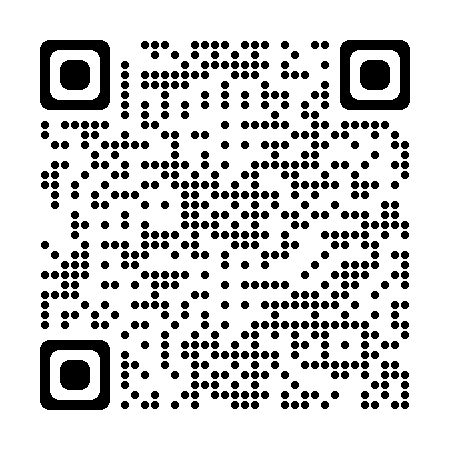 